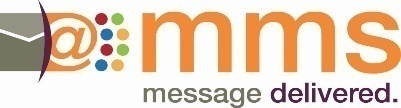 AMA Research Analytics File Historical Residency, ABMS and Licensure Data Layouts - (072019) Historical Residency Data LayoutABMS Data LayoutAMA Current License LayoutAMA Historical License LayoutLengthFormatDescriptionA/NResearch IDUnique IdentifierA/NResidency Institution CodeThe institution code where the physician is/was in graduate training, populated for all completed programs.A/NNameName of institution.A/NCityCity institution is located in.A/NStateState institution is located in.A/NSpecialty Specialty of physician’s graduate training, populated for all completed programs A/NFrom YearThe date the physician began this segment of graduate training.A/NTo Year The date the physician ended this segment of graduate training.  This field and previous six (6) fields will be repeated for all completed graduate training programs. LengthFormatDescriptionA/NResearch IDUnique IdentifierA/NSpecialty codeSpecialty certification A/NDuration typeLength of certification (lifetime, MOCC, time-limited)A/NCertification DateDate of certification A/NExpiration dateExpiration dateLengthFormatDescriptionA/NResearch IDUnique IdentifierA/NLicense StateIndicates State of licenseA/NLicense NumberLicense NumberA/NExpiration DateExpiration DateA/NLicense StatusIndicates whether license is active or inactiveA/NLicense TypeIndicates whether license is limited, unlimited, temporary, or residentA/NAs of DateDate license was issuedA/NRenewal DateRenewal DateLengthFormatDescriptionA/NResearch IDUnique IdentifierA/NLicense StateIndicates State of licenseA/NExpiration DateExpiration DateA/NLicense NumberLicense Number